Profesor: Presentación Reyes LoriteGrupo: 1º ESO C-D bilingüeTítulo: ESTUDIO DEL CULTIVO DE VICIA FABA (HABA)ObjetivosReforzar actitudes cooperativas a través del trabajo en grupo para planificar y desarrollar las actividades.Implicar a los alumnos en las actividades que efectúen responsabilizándolos de su diseño, puesta en marcha, seguimiento y obtención y tratamiento de resultados.Propiciar un proceso de aprendizaje sobre la naturaleza basado en la observación directa.Relacionar toda la actividad  del huerto ecológico con un comportamiento respetuoso con el medio ambiente y consigo mismo.Desarrollo de la actividad1º- Búsqueda de información sobre las características de este vegetal: grupo al que pertenece, periodo de siembra, duración de su ciclo de vida, plagas que pueden afectarle y posibles soluciones.2º- Siembra particular individualizada de una semilla en casa y seguimiento detallado desde los meses de noviembre hasta su floración y fructificación. Paralelamente se realiza una siembra en la parcela del huerto que este grupo tenía asignada.3º- Puesta en común de los problemas de germinación y mantenimiento de las plantas.Evaluación	El grado de implicación de los alumnos ha sido muy desigual y sus resultado dispares. De los 30 alumnos solo la mitad han conseguido germinar correctamente la semilla en casa y llegar a crecer hasta florecer y fructificar.	En las parcelas del Huerto los alumnos agrupados en seis grupos,  han trabajado con motivación sembrando directamente y siguiendo el desarrollo de las plantas.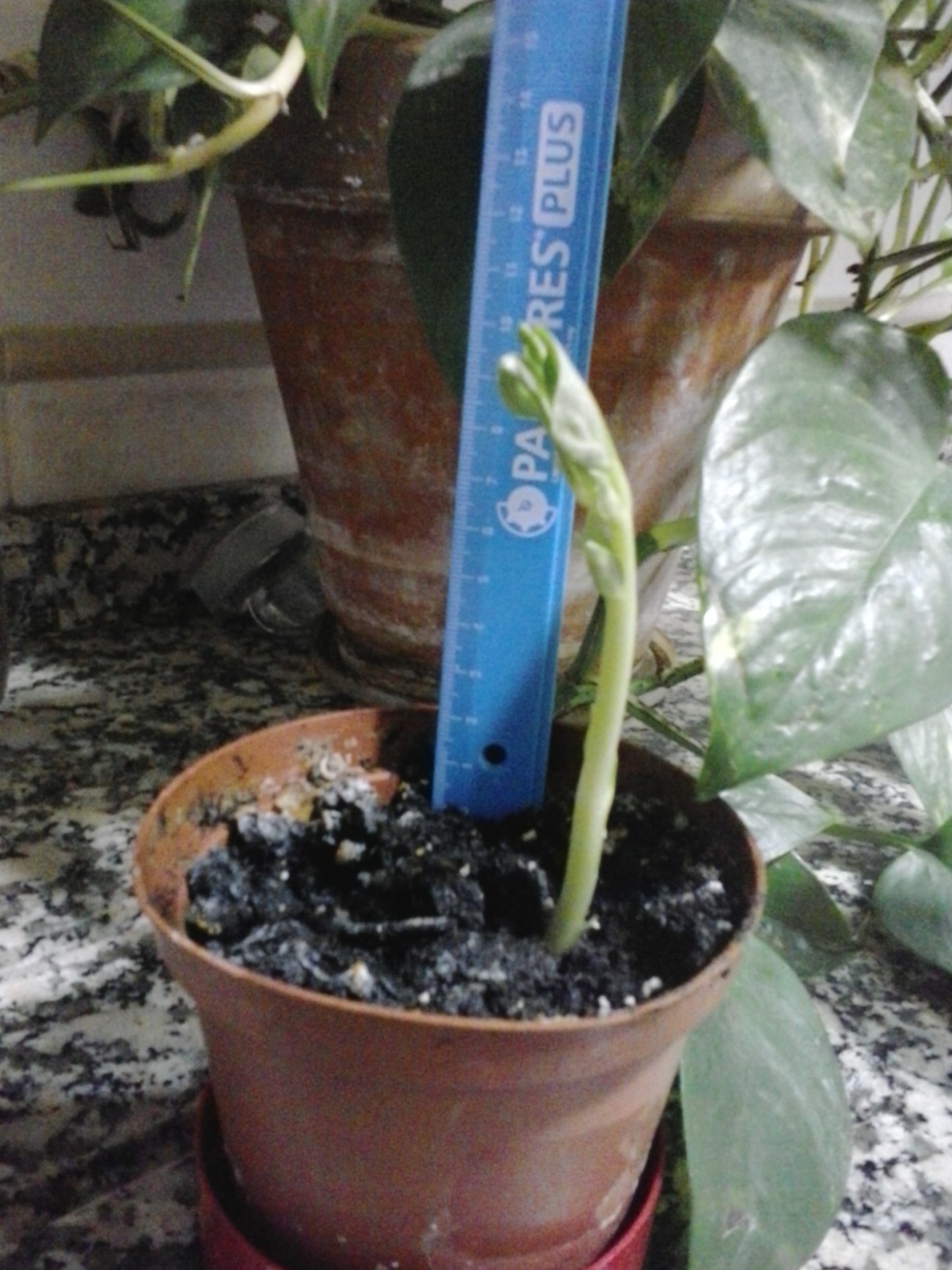 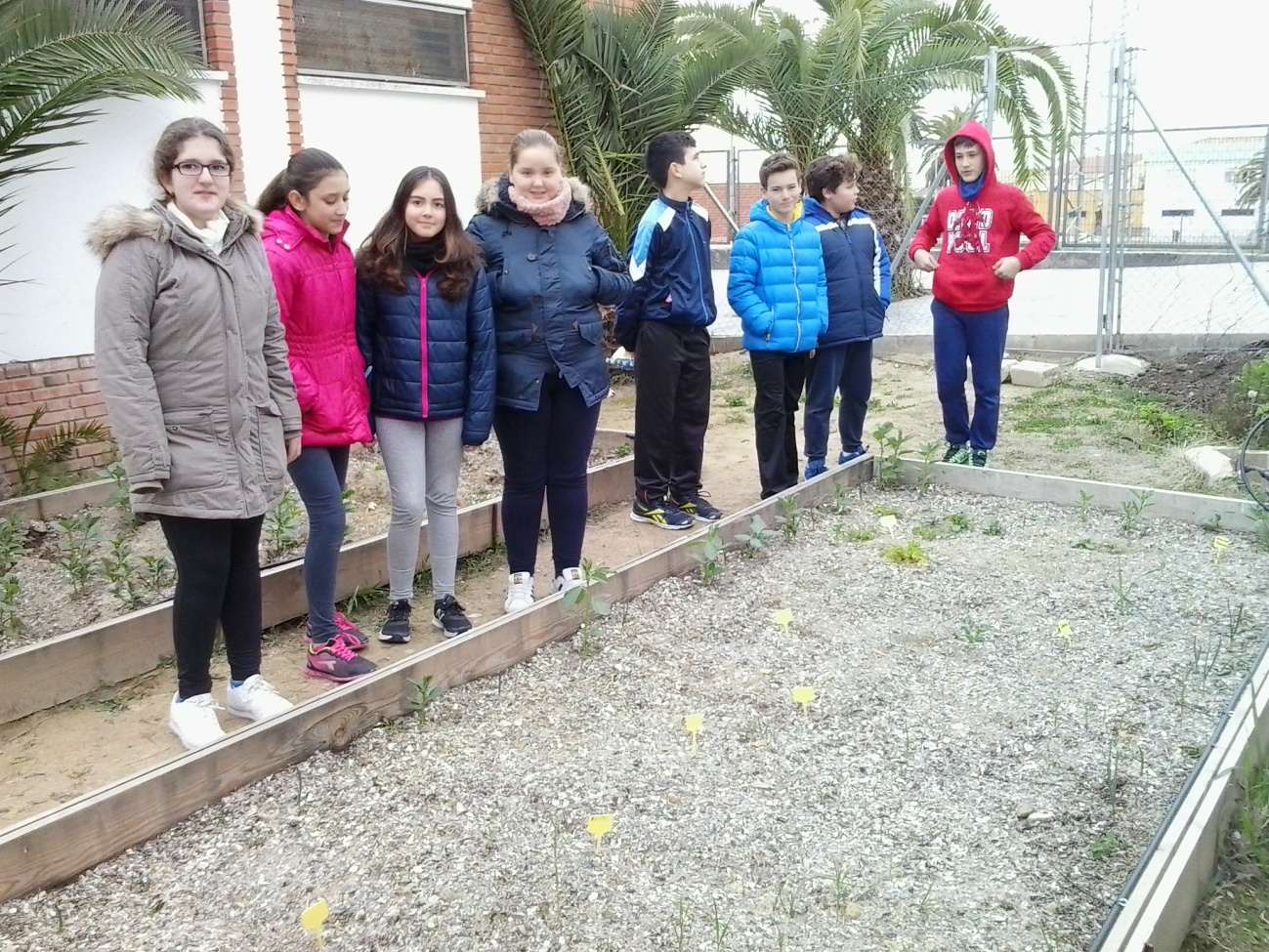 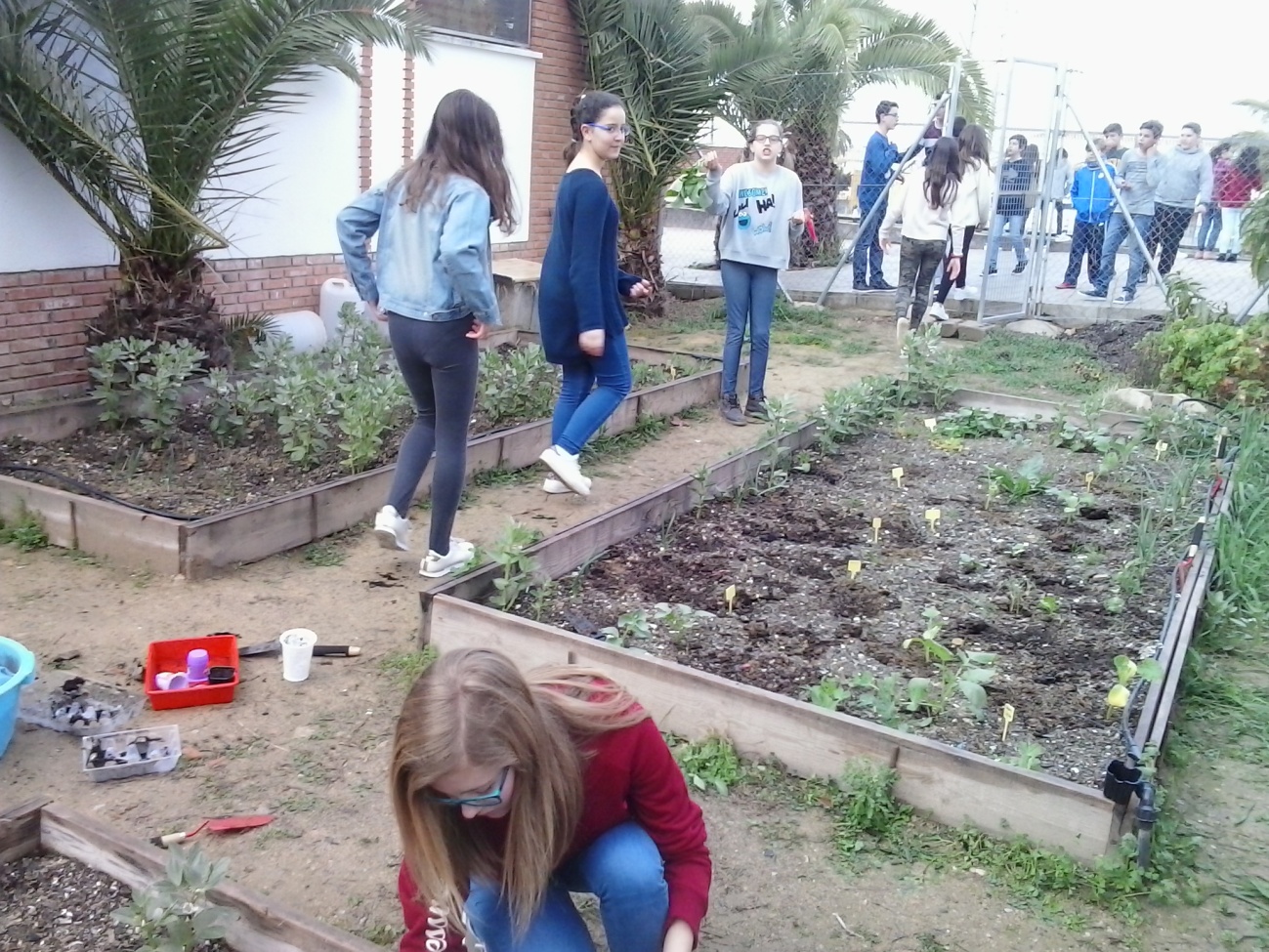 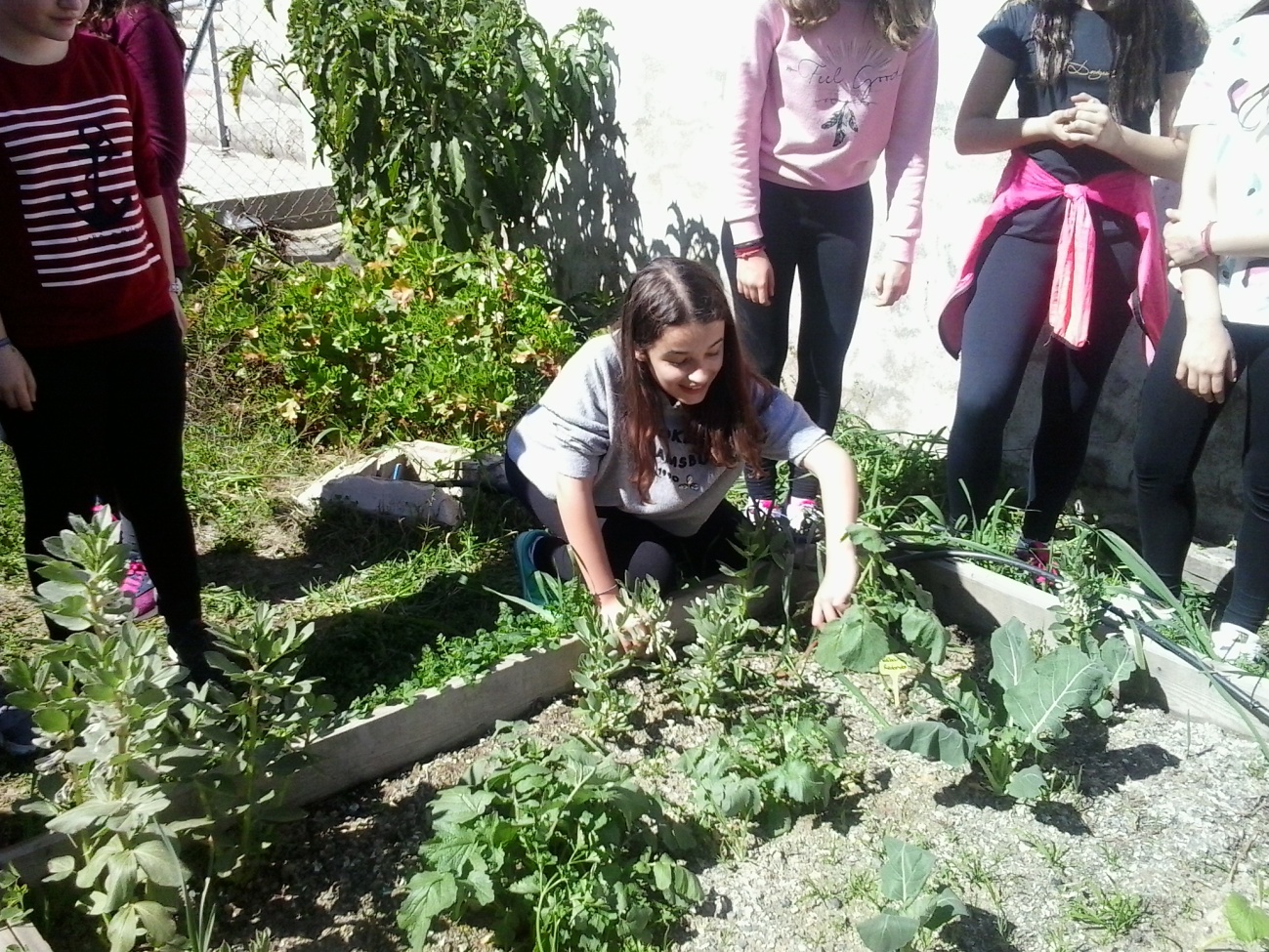 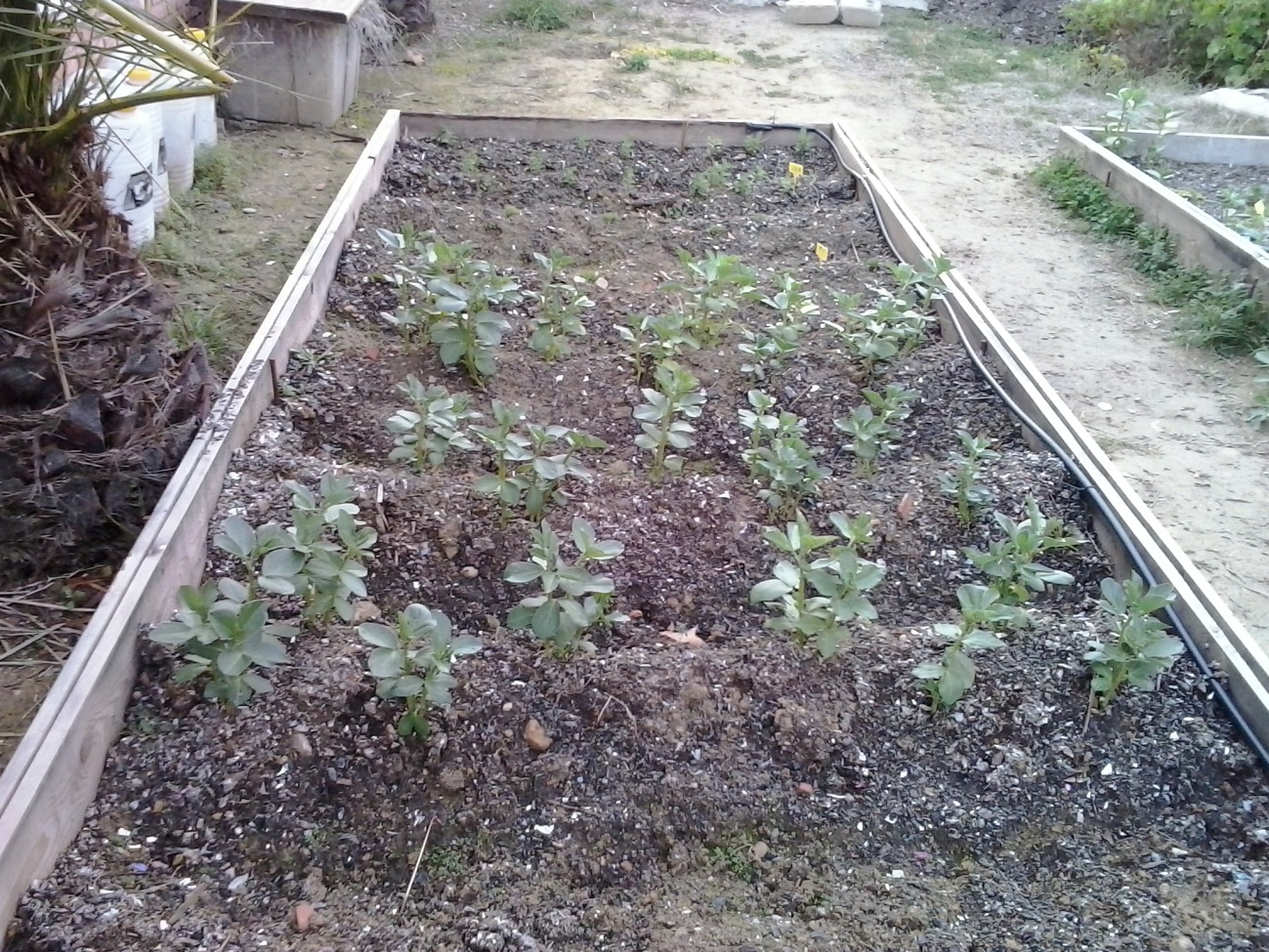 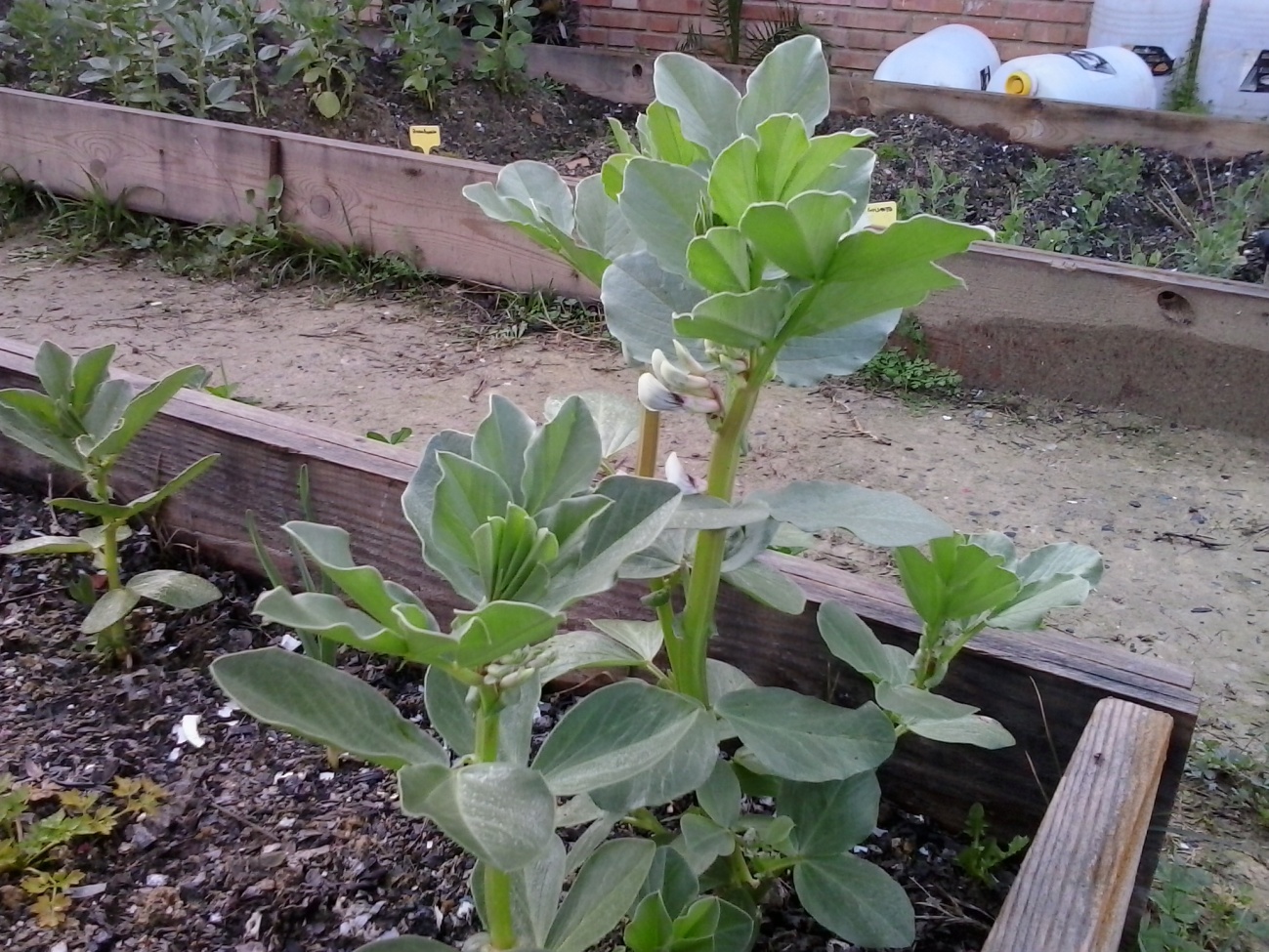 